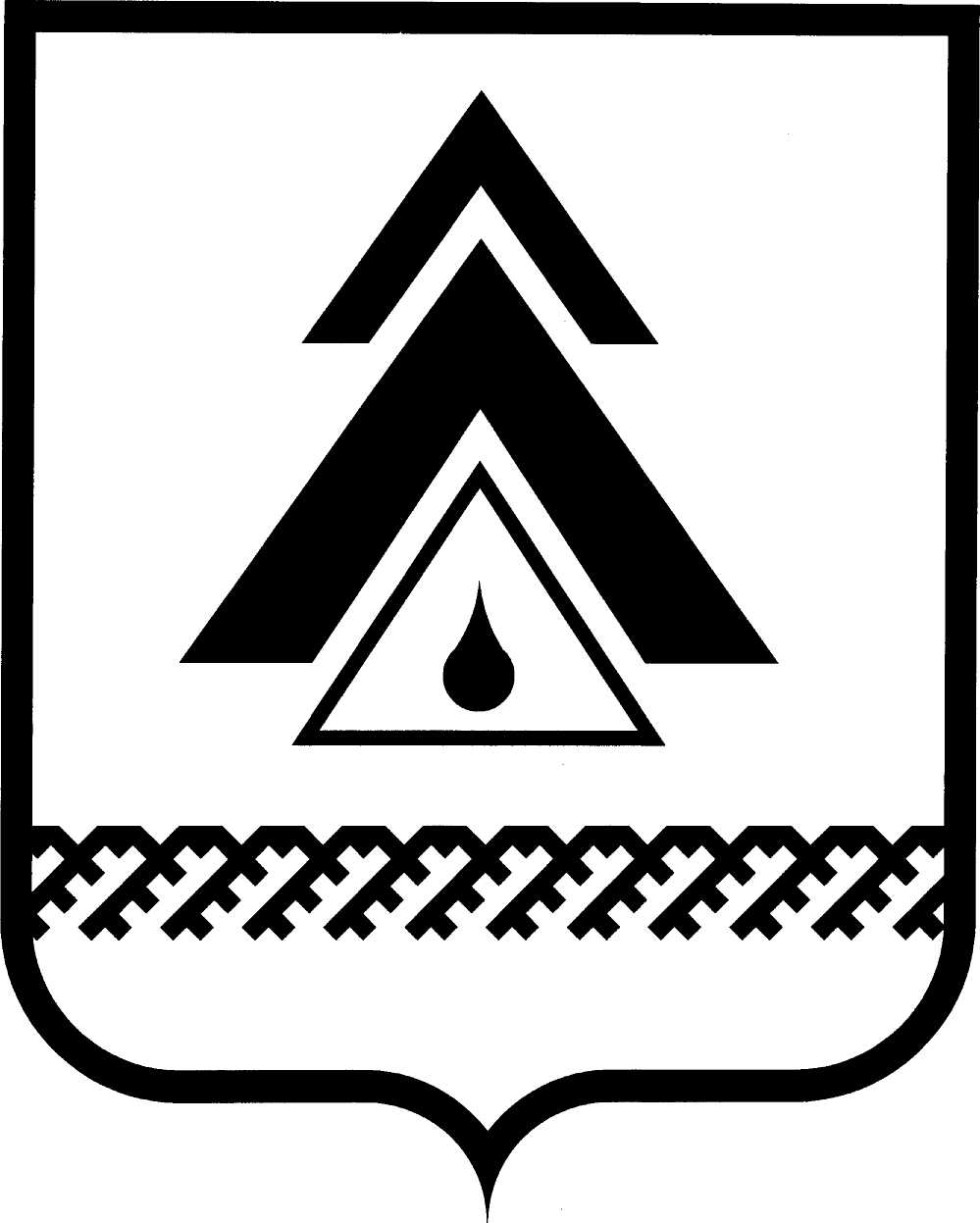 ДУМА НИЖНЕВАРТОВСКОГО РАЙОНАХанты-Мансийского автономного округа - ЮгрыРЕШЕНИЕО разрешении дополнительного использования администрацией района собственных финансовых средств для осуществления отдельныхгосударственных полномочийВ соответствии с Бюджетным кодексом Российской Федерации, частью 5 статьи 19 Федерального закона от 06.10.2003 N 131-ФЗ "Об общих принципах организации местного самоуправления в Российской Федерации", пунктом 7.1 статьи 4 Федерального закона от 15.11.1997 N 143-ФЗ "Об актах гражданского состояния", подпунктом 2 пункта 1 статьи 5 Закона Ханты-Мансийского автономного округа - Югры от 30.09.2008 N 91-оз "О наделении органов местного самоуправления муниципальных образований Ханты-Мансийского автономного округа - Югры отдельными государственными полномочиями в сфере государственной регистрации актов гражданского состояния", пунктом 8 статьи 30 Устава района,  Дума района РЕШИЛА:1. Реализовать право на дополнительное использование собственных материальных ресурсов и финансовых средств Нижневартовского района для осуществления переданных отдельных государственных полномочий в сфере государственной регистрации актов гражданского состояния.2. Утвердить Порядок использования материальных ресурсов и финансовых средств Нижневартовского района для осуществления переданных отдельных государственных полномочий в сфере государственной регистрации актов гражданского состояния согласно приложению.3. Решение опубликовать (обнародовать) на официальном веб-сайте администрации Нижневартовского района (www.nvraion.ru) и в приложении «Официальный бюллетень» к газете «Новости Приобья».4. Решение вступает в силу после его официального опубликования (обнародования).5. Контроль за выполнением решения возложить на постоянную комиссию по бюджету, налогам, финансам и социально-экономическим вопросам Думы района (Е.Г. Поль).Председатель Думы района				Глава района______________И.В. Заводская			____________Б.А. СаломатинПриложение к решениюДумы районаот____________№_____Порядок использования материальных ресурсов и финасовых средств Нижневартовского района для осуществления переданных отдельных государственных полномочий в сфере госуларственной регистрации актов гражданского состояния1. Настоящий Порядок использования материальных ресурсов и финансовых средств Нижневартовского района для осуществления переданных отдельных государственных полномочий в сфере государственной регистрации актов гражданского состояния (далее - Порядок) определяет порядок и условия использования собственных материальных ресурсов и финансовых средств для осуществления переданных отдельных государственных полномочий в сфере государственной регистрации актов гражданского состояния (далее - отдельное государственное полномочие), в Нижневартовском районе.2. Собственные материальные ресурсы и финансовые средства для осуществления органами местного самоуправления Нижневартовского района отдельных государственных полномочий могут быть использованы  в случае, если расчетная потребность на реализацию отдельного государственного полномочия выше объема субвенции, предоставленной в бюджет Нижневартовского района из бюджета Ханты-Мансийского автономного округа – Югры. Администрация района имеет право привлечь собственные материальные ресурсы и финансовые средства для осуществления переданного им отдельного государственного полномочия в объеме превышения путем включения в состав расходов, осуществляемых за счет средств бюджета района.3. Собственные материальные ресурсы и финансовые средства для осуществления отдельных государственных полномочий в сфере государственной регистрации актов гражданского состояния могут быть использованы на покрытие расходных обязательств, предусмотренных муниципальными правовыми актами.4. Использование собственных материальных ресурсов и финансовых средств для осуществления отдельного государственного полномочия производится в пределах средств бюджета Нижневартовского района, утвержденных решением Думы района о бюджете на очередной финансовый год и плановый период.5. Решение об использовании собственных материальных ресурсов и финансовых средств для осуществления отдельных государственных полномочий принимается Думой района только в случае, если это не повлечет за собой неисполнения органами местного самоуправления Нижневартовского района полномочий по вопросам местного значения.от _____________________г. Нижневартовск                                                        № ________